October 29, 2012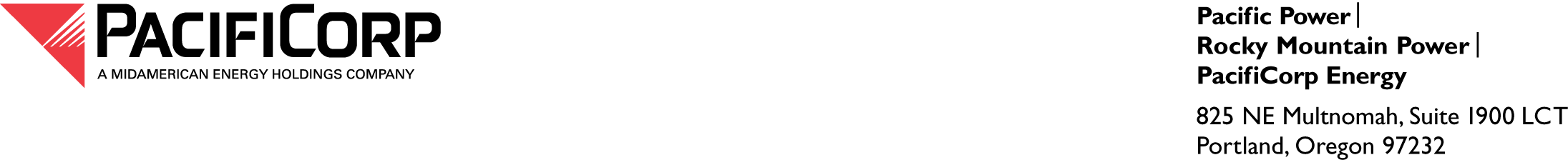  ELECTRONIC FILINGAND OVERNIGHT DELIVERY Washington Utilities and Transportation Commission StaffAttention:	David Danner		Executive SecretaryRe:	Washington Docket No. UE-051090 Compliance FilingDear Mr. Danner:PacifiCorp, d.b.a. Pacific Power & Light Company (PacifiCorp), hereby submits an original and two (2) copies of the attachments in compliance with the Commission’s Order in Docket UE-051090 issued on February 22, 2006 and amended on March 10, 2006.  The Order approved the Stipulation supporting MidAmerican Energy Holdings Company’s acquisition of PacifiCorp.Commitment Wa21 of the Stipulation provides that PacifiCorp will provide to Staff and Public Counsel, on an informational basis, credit rating agency news releases and final reports regarding PacifiCorp when such reports are known to PacifiCorp and are available to the public.Therefore, in compliance with Commitment Wa21 of the Stipulation, please find the attached report related to PacifiCorp.Informal questions should be directed to Carla Bird at 503-813-5269 by phone or Carla.Bird@PacifiCorp.com.Very truly yours,Bruce WilliamsVice President and TreasurerEnclosureCc: 	Ken Elgin, WUTC	Simon ffitch, Public Counsel